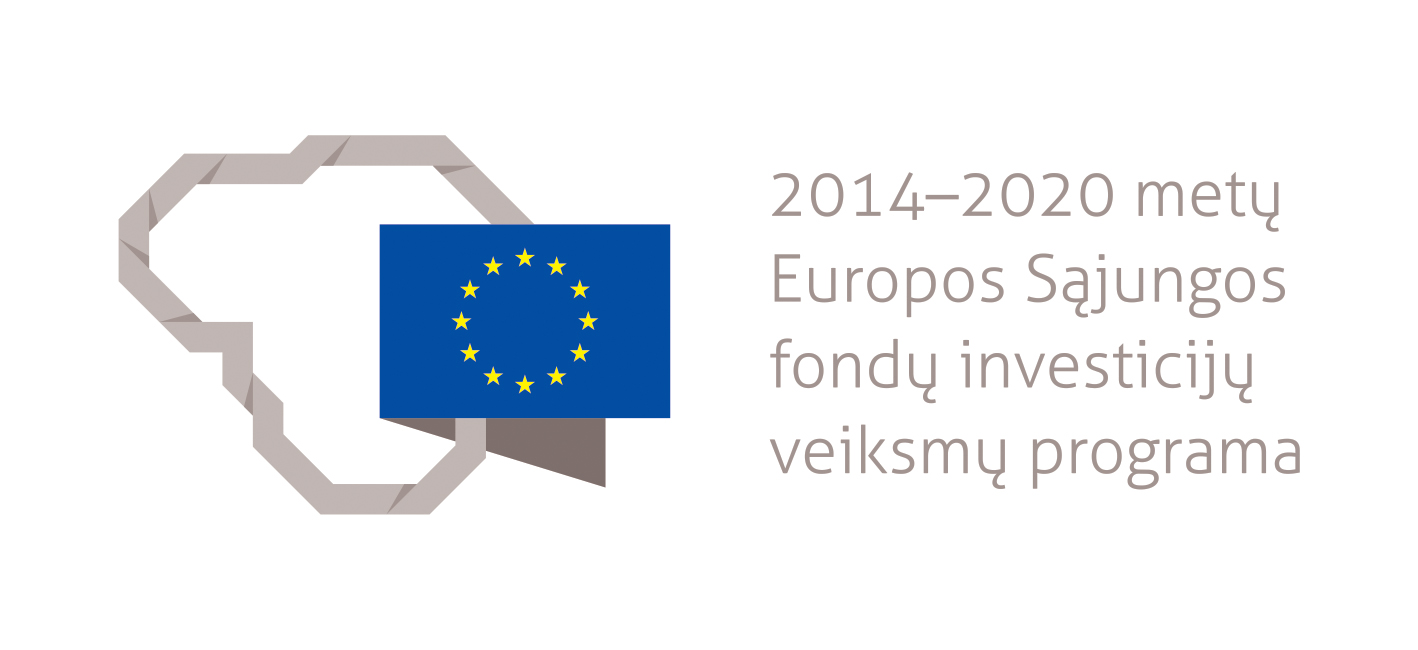 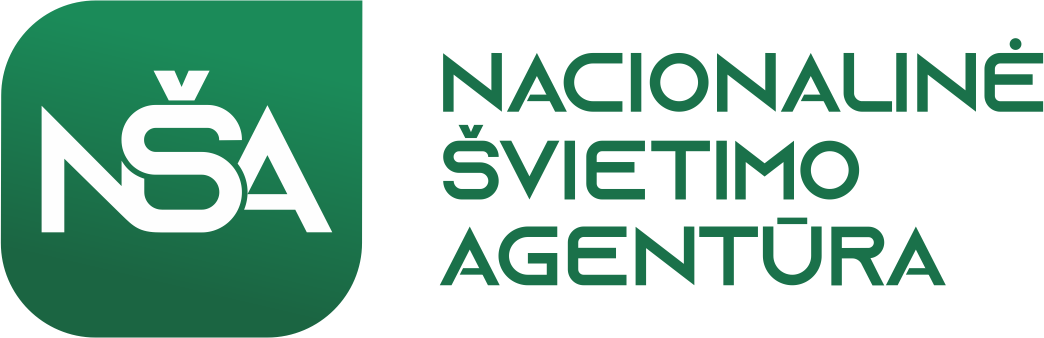 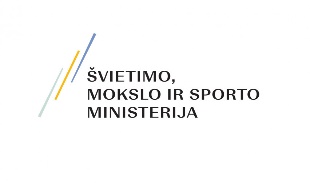 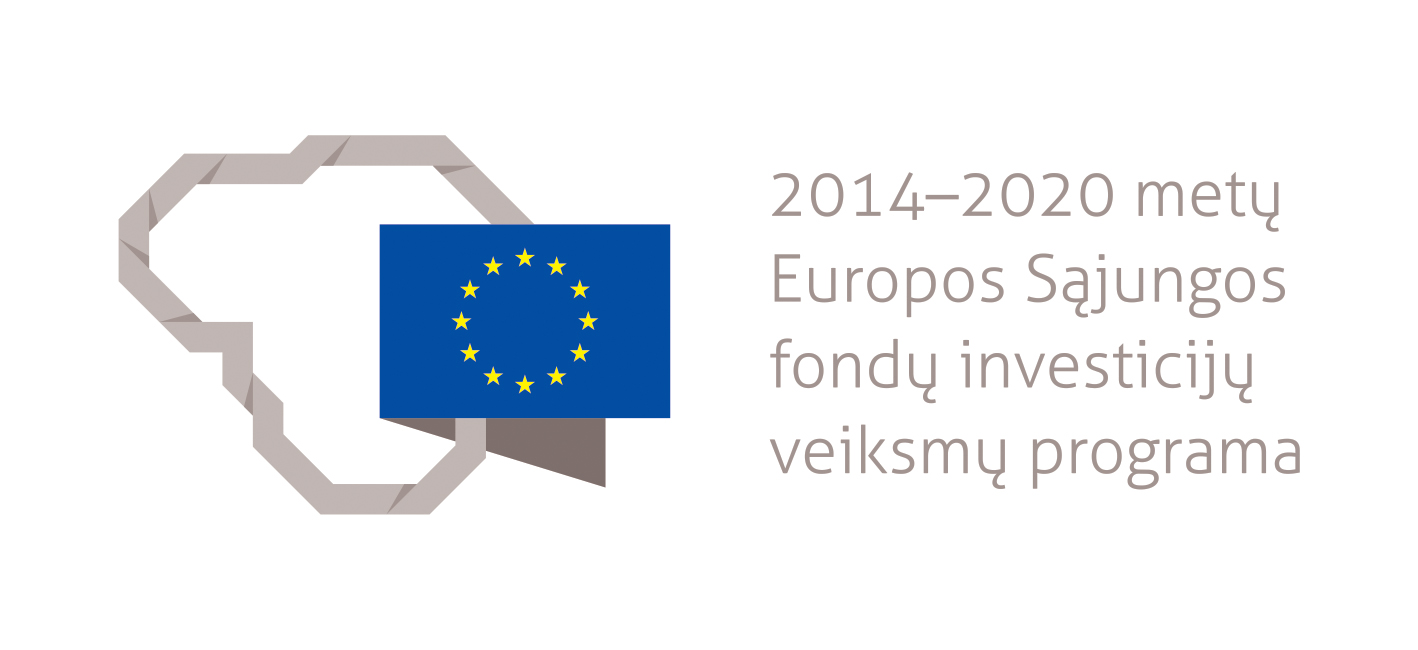 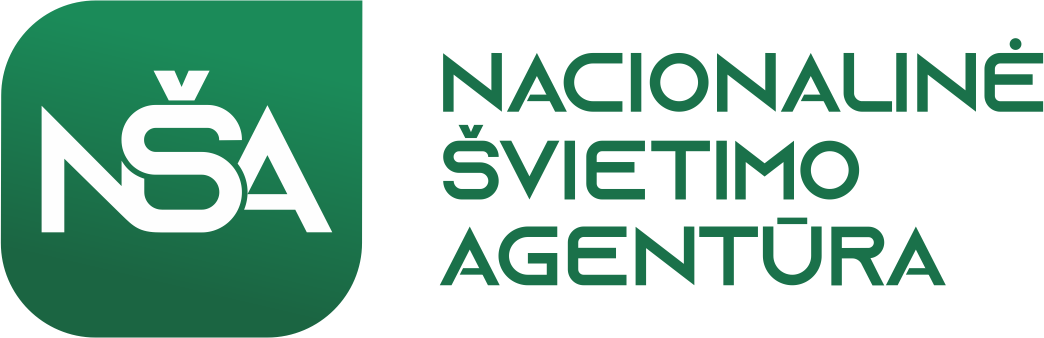 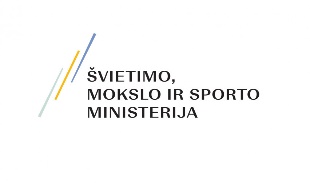 Europos Sąjungos struktūrinių fondų lėšų bendrai finansuojamas projektasNr. 09.2.1-ESFA-V-726-03-0001„Skaitmeninio ugdymo turinio kūrimas ir diegimas“VIDURINIO UGDYMO GEOGRAFINIŲ INFORMACINIŲ SISTEMŲ BENDROSIOS PROGRAMOS ĮGYVENDINIMO REKOMENDACIJOSRekomendacijas rengė: Jūratė Orlovienė, dr. Jurgita RimkuvienėI. DALYKO NAUJO TURINIO MOKYMO REKOMENDACIJOSŠiame skyriuje aptariami metodai ir būdai, kaip mokyti naujo dalyko turinio, įtraukto į atnaujintą BP.Geografinės informacinės sistemos (toliau – GIS) atspindi šiuolaikinės mokyklos, mokytojo, mokinio poreikius derinti mokymąsi klasėje, aplinkoje, namuose, integruoti pamokas, pritaikant išmanias technologijas. GIS metodai ir technologijos padeda suprasti tarpdisciplininius reiškinius ir spręsti ne siauros temos, o realias, gyvenimiškas problemas, situacijas, išeinančias už vieno dalyko ribų. Problemų sprendimas pasitelkiant GIS skatina erdvinį vietos, šalies, pasaulio suvokimą, skatina kritinį mąstymą. GIS leidžia mokiniams susidurti ir spręsti uždavinius, su kuriais tvarkosi daugelio sričių specialistai kasdien.Įgyvendinant GIS dalyko programą, mokytojams rekomenduojama lanksčiai rinktis GIS programinę įrangą, atsižvelgiant į planuojamas veiklas, mokyklos technines galimybes (galimybė pamokos metu naudotis kompiuteriais, internetu), GIS išteklių (erdvinių duomenų, skaitmeninių žemėlapių) poreikį.Mokytojams rekomenduojama pasirinkti debesų pagrindu veikiančias GIS programas, kurios nėra diegiamos į kompiuterius, o pasiekiamos per interneto naršykles (Esri ArcGIS Online, Google Maps, kt.). Mokytojai ir mokiniai, priklausomai nuo užduočių naudojasi viešais GIS ištekliais, ar gauna prieigą prie mokyklos skaitmeninių žemėlapių ar erdvinių duomenų kūrimo portalo.Mokymui rekomenduojama naudoti mokyklos ir asmeninius kompiuterius, kitus išmaniuosius įrenginius (planšetes, mobiliuosius telefonus), derinti individualų ir komandinį darbą, organizuojant darbą grupėse.Naudojamos sąvokos: 1 lentelė. Naudojamos sąvokosII. VEIKLŲ PLANAVIMO IR KOMPETENCIJŲ UGDYMO PAVYZDŽIAIGeografinių informacinių sistemų (GIS) ilgalaikis planas III gimnazijos klaseiIlgalaikio plano pavyzdys pateikiamas vadovaujantis Geografinių informacinių sistemų bendrosios programos (toliau – BP) nuostatomis. Bendrųjų programų dalykų mokymosi turinys pateikiamas, apimant 100 proc. bendruosiuose ugdymo planuose dalykui numatytų metinių pamokų. Lentelėje pateiktą pamokų skaičių mokytojas gali keisti atsižvelgdamas į mokinių poreikius, pasirinktas mokymosi veiklas ir ugdymo metodus.Ugdymo plane III gimnazijos klasėje GIS skirta 1 savaitinės pamoka, t.y. 36 akademinės valandos. Jis yra kaip laisvai pasirenkamas dalykas.Ilgalaikio plano pavyzdyje pateikiamas preliminarus Bendruosiuose ugdymo planuose dalykui numatyto valandų skaičiaus paskirstymas:  stulpelyje Mokymo(si) turinio tema yra pateikiamos Nacionalinio saugumo ir krašto gynybos bendrosios programos (toliau – BP) temos;stulpelyje Valandų skaičius yra nurodytas galimas nagrinėjant temą pasiekimams ugdyti skirtas pamokų skaičius. Daliai temų valandos nurodytos intervalu, pvz., 1–2. Lentelėje pateiktą pamokų skaičių mokytojas gali keisti atsižvelgdamas į mokinių poreikius, pasirinktas mokymosi veiklas ir ugdymo metodus;stulpelyje Komentaras pateikiama veiklų planavimo ir kompetencijų ugdymo pavyzdžiai, šaltinių nuorodos ir patarimai mokytojams, brandos darbų temų pavyzdžiai, darbų pavyzdžiai, rengimo ir vertinimo aprašų pavyzdžiai (įvairių šaltinių nuorodos), akademinio rašymo pavyzdžiai (įvairių šaltinių nuorodos). Veiklų sąrašas yra susietas su Geografinių informacinių sistemų (GIS) BP įgyvendinimo rekomendacijomis, kuriose galima rasti išsamesnės informacijos apie ugdymo proceso organizavimą įgyvendinant atnaujintą BP.Dėl ilgalaikio plano formos susitaria mokyklos bendruomenė, tačiau nebūtina siekti vienodos formos. Skirtingų dalykų ar dalykų grupių ilgalaikių planų forma gali skirtis, svarbu atsižvelgti į dalyko(-ų) specifiką ir sudaryti ilgalaikį planą taip, kad jis būtų patogus ir informatyvus mokytojui, padėtų planuoti trumpesnio laikotarpio (pvz., pamokos, pamokų ciklo, savaitės) ugdymo procesą, kuriame galėtų būti nurodomi ugdomi pasiekimai, kompetencijos, sąsajos su tarpdalykinėmis temomis. Pamokų ir veiklų planavimo pavyzdžių galima rasti BP įgyvendinimo rekomendacijų dalyje Veiklų planavimo ir kompetencijų ugdymo pavyzdžiai. Geografinių informacinių sistemų (GIS) ilgalaikis planas IV gimnazijos klaseiIlgalaikio plano pavyzdys pateikiamas vadovaujantis Geografinių informacinių sistemų bendrosios programos (toliau – BP) nuostatomis. Bendrųjų programų dalykų mokymosi turinys pateikiamas, apimant 100 proc. bendruosiuose ugdymo planuose dalykui numatytų metinių pamokų. Lentelėje pateiktą pamokų skaičių mokytojas gali keisti atsižvelgdamas į mokinių poreikius, pasirinktas mokymosi veiklas ir ugdymo metodus.Ugdymo plane IV gimnazijos klasėje GIS skirta 1 savaitinės pamoka, t.y. 34 akademinės valandos. Jis yra kaip laisvai pasirenkamas dalykas.Ilgalaikio plano pavyzdyje pateikiamas preliminarus Bendruosiuose ugdymo planuose dalykui numatyto valandų skaičiaus paskirstymas:  stulpelyje Mokymo(si) turinio tema yra pateikiamos Nacionalinio saugumo ir krašto gynybos bendrosios programos (toliau – BP) temos;stulpelyje Valandų skaičius yra nurodytas galimas nagrinėjant temą pasiekimams ugdyti skirtas pamokų skaičius. Daliai temų valandos nurodytos intervalu, pvz., 1–2. Lentelėje pateiktą pamokų skaičių mokytojas gali keisti atsižvelgdamas į mokinių poreikius, pasirinktas mokymosi veiklas ir ugdymo metodus;stulpelyje Komentaras pateikiama veiklų planavimo ir kompetencijų ugdymo pavyzdžiai, šaltinių nuorodos ir patarimai mokytojams, brandos darbų temų pavyzdžiai, darbų pavyzdžiai, rengimo ir vertinimo aprašų pavyzdžiai (įvairių šaltinių nuorodos), akademinio rašymo pavyzdžiai (įvairių šaltinių nuorodos). Veiklų sąrašas yra susietas su Geografinių informacinių sistemų (GIS) BP įgyvendinimo rekomendacijomis, kuriose galima rasti išsamesnės informacijos apie ugdymo proceso organizavimą įgyvendinant atnaujintą BP.Dėl ilgalaikio plano formos susitaria mokyklos bendruomenė, tačiau nebūtina siekti vienodos formos. Skirtingų dalykų ar dalykų grupių ilgalaikių planų forma gali skirtis, svarbu atsižvelgti į dalyko(-ų) specifiką ir sudaryti ilgalaikį planą taip, kad jis būtų patogus ir informatyvus mokytojui, padėtų planuoti trumpesnio laikotarpio (pvz., pamokos, pamokų ciklo, savaitės) ugdymo procesą, kuriame galėtų būti nurodomi ugdomi pasiekimai, kompetencijos, sąsajos su tarpdalykinėmis temomis. Pamokų ir veiklų planavimo pavyzdžių galima rasti BP įgyvendinimo rekomendacijų dalyje Veiklų planavimo ir kompetencijų ugdymo pavyzdžiai. Įgyvendinant GIS dalyko bendrąją programą kompleksiškai ugdomos skaitmeninė, komunikavimo, kūrybiškumo, pažinimo, pilietiškumo, kultūrinė, socialinė, emocinė ir sveikos gyvensenos. Kompetencijų pasiekimų lygiai aprašyti 3 lentelėje. 3 lentelė. Kompetencijų pasiekimų lygių aprašasIII. SKAITMENINĖS MOKYMO PRIEMONĖS, SKIRTOS ĮGYVENDINTI BP 4 lentelė. Rekomenduojamos nuorodos į internetines svetainesIV. LITERATŪROS IR ŠALTINIŲ SĄRAŠASŠiame skyriuje pateikiama rekomenduojama literatūra ir informaciniai šaltiniai reikalingi įgyvendinant metodines rekomendacijas. Šis literatūros sąrašas nėra privalomas, mokytojai gali remtis savo nuožiūra jiems tinkama literatūra, siekiant įgyvendinti ekonomikos ir verslumo dalyke numatomus mokinių pasiekimus.Literatūros bei turinio šaltinių sąrašų, reikalingų įgyvendinant metodines rekomendacijas, nuorodos.Grublys, V. Aplinkos geografinės informacinės sistemos https://zua.vdu.lt/wp-content/uploads/2019/07/aplinkos_gis_0.pdf Advancing STEM Education with GIS https://www.esri.com/content/dam/esrisites/en-us/industries/education/assets/advancing-stem-education-with-gis-2019upload.pdf Developing geospatial thinking learning lines in secondary education: the GI Learner Project http://www.eurogeographyjournal.eu/articles/08_GI%20Learner_EJG.pdfGetting Started with GIS for Educators https://community.esri.com/t5/k12-instruction-documents/getting-started-with-gis-for-educators-pdf/ta-p/905899?attachment-id=40462Mapping The Way Forward: GIS Is Powering Solutions To Global Challenges https://www.forbes.com/sites/vickiphillips/2020/09/21/mapping-the-way-forward-gis-is-powering-solutions-to-global-challenges/?sh=3e01b4d626d5Moksleivių tiriamoji veikla mokyklos aplinkoje: pagrindiniai taikymo aspektai http://oaji.net/articles/2014/514-1418885353.pdf Teach with GIS for Classrooms https://www.esri.com/content/dam/esrisites/en-us/media/pdf/teach-with-gis/implementation-guide-classroom.pdfTeach with GIS https://teach-with-gis-learngis.hub.arcgis.com/The need of geospatial learning in education https://www.gilearner.ugent.be/wp-content/uploads/GI-Learner-O7_EN.pdfTyrimais grįstas mokymasis taikant GIS technologijas https://sodas.ugdome.lt/bylos/GENERAL/cca1d958-f0e7-41aa-b1b5-c6af771287cd.pdfUgdymo metodai https://sodas.ugdome.lt/bylos/GENERAL/1ba0fdfe-6c11-487e-827c-23b50fbbca56.pdfWhy GIS in Education Matters https://www.esri.com/about/newsroom/insider/why-gis-in-education-matters/V. UŽDUOČIŲ AR MOKINIŲ DARBŲ, ILIUSTRUOJANČIŲ PASIEKIMŲ LYGIUS, PAVYZDŽIAIŠiame skyriuje pateikiama užduočių skirtingiems pasiekimų lygiams, skirtingoms kompetencijoms ugdyti, įvairių poreikių mokiniams pavyzdžiai, taip pat mokinių darbų pavyzdžiai.Mokinių vertinimas:Rekomenduojama, kad vėliau vertinamos (sudėtingesnės) užduotys būtų paremtos anksčiau sukauptomis mokinio žiniomis ir įgytais gebėjimais.Rekomenduojama, kad vertinama ilgalaikio tyrimo užduotis IV gimnazijos klasėje turėtų būti iššūkis mokinio kritiniam, kūrybiniam mąstymui, skatinant naudotis įvairiomis III gimnazijos klasėje įsisavintomis GIS žiniomis, gebėjimais, ir būtų vertinama pagal mokytojo parengtus ir mokiniui iš anksto gerai žinomus vertinimo kriterijus.Atviri GIS duomenys, skaitmeninių žemėlapių įvairovė ir plati prieiga prie įvairios GIS programinės įrangos suteikia galimybę kurti įvairiapuses į mokinį orientuotas GIS užduotis, reikalaujančias įvairiais būdais atrasti, apdoroti ir analizuoti informaciją.Mokymui ir mokymuisi, praktiniam mokinio GIS žinių ir gebėjimų taikymo, mokymosi pastangų, pažangos ir pasiekimų stebėsenai ir vertinimui rekomenduojamas skaitmeninio GIS mokymosi aplanko – tikslingo mokinio darbų rinkinio naudojimas.Mokiniai, pasirinkę GIS programą, gali turėti labai skirtingus darbo su GIS gebėjimus, reikalaujančius užduočių diferencijavimo įvairiais lygiais. Aplanke kaupiamų mokinio darbų ir vertinamų užduočių pobūdis turėtų priklausyti nuo įsisavinamo turinio, o užduočių sudėtingumas turėtų būti palaipsniui didinamas atsižvelgiant į mokymo ir mokymosi tikslus, tikslinės grupės ir individualaus mokinio poreikius ir gebėjimus, sudarant sąlygas mokiniui tobulėti savo tempu.Priklausomai nuo mokymosi turinio ir pamokos uždavinio, turėtų būti naudojamos pavienės (alternatyvios) ir tęstinės (tęstinio vertinimo) užduotys, kuomet ankstesnės užduotys papildomos naujomis. Vėliau atliekamos užduotys turėtų remtis ankstesnėmis mokinių žiniomis ir gebėjimais.GIS yra universalus ir gali būti naudojamas įvairioms temoms. Rengiant užduotis rekomenduojama atsižvelgti į vietos (mokinių gyvenamosios geografinės aplinkos) sąlygas, aktualijas, pritaikomumo, tęstinumo galimybes, taipogi sudaryti galimybes mokiniui rinktis atliekamų užduočių apimamos teritorijos lygmenį (valstybės, savivaldybės, vietos, asmeninis) bei tematiką. Toks užduočių pobūdis padėtų pasiekti, kad mokymasis būtų mokiniams aktualesnis, prasmingesnis ir pritaikomas realiame gyvenime.Mokiniai galėtų savarankiškai tyrinėti ir atlikti užduotis, integruodami įvairias gamtos ir socialinių mokslų temas, susijusias su jų gyvenamąja aplinka, vietos bendruomene, naudodamiesi įvairiais GIS ištekliais.Temos užduočių kūrimui / atlikimui galėtų būti:gyvenviečių objektai (pvz., gyvenamieji, administraciniai pastatai, masyvai),transporto ir komunikacijų objektai (pvz., keliai, komunikacijų tinklai),hidrografiniai objektai,turizmo objektai,energetiniai objektai (pvz., alternatyvūs energijos šaltiniai),ekologija,žemės naudojimas, paviršiaus danga (pvz., skirtingos paskirties žemės sklypai, teritorijos, ekologiniai ūkiai ir pan.),demografiniai rodikliai (pvz., gyventojų pasiskirstymas ir sudėtis (amžius, lytis, užimtumas ir kt.),socialiniai rodikliai (pvz., sergamumas, išsilavinimo, gyvenimo lygio rodikliai, mokyklų tinklai, nusikalstamumo statistika ir kt.).Mokiniams skiriamas užduotis galima suskirstyti į tris kategorijas: pagrindinės užduotys (daugiausia taikoma 24.1.-24.3. GIS dalyko turinio dalims įgyvendinti), išplėstinės užduotys (24.3-25.2) ir taikomoji užduotis (ilgalaikis projektas) (25.3.).Pagrindinė užduotis: Raskite ..... ; pažymėkite .....  sudarykite ....Raskite ... (pvz., gyventojų skaičiaus ir jo kaitos pasirinktu periodu savivaldybės gyvenvietėse duomenis, elektromobilių skaičiaus duomenis, veikiančius pramonės įmones ir kt.); pažymėkite ... (pvz., aplinkos taršą keliančius objektus, elektromobilių įkrovimo stoteles, apleistas pramonines / aplinkos taršai jautrias, miesto teritorijas ir kt.); sudarykite .... (pvz., pramonės objektų pagal veiklos rūšis ir taršos lygmenį, atributinę lentelę);Šios kategorijos užduotys apima GIS informacijos radimą ir atranką iš daugybės esamų internetinių ir kitų erdvinių duomenų šaltinių bei pirminį informacijos naudojimą (pvz., reikalaujama naršyti po skirtingus nacionalinius, pasaulinius erdvinių duomenų šaltinius, žemėlapio lygius, rasti ir pažymėti vietą ar objektus žemėlapyje). Taipogi šio tipo užduotys apima ir pirminės GIS informacijos rinkimą (pvz., atlikdami apklausa grindžiamas užduotis mokiniai renka įvairius socialinius ar lauko tyrimo duomenis naudojant GIS programas). Šiai kategorijai taip pat priskiriamos ir savo erdvinių duomenų rinkinio sudarymo užduotys.Išplėstinė užduotis: Pvz.: Sukurkite žemėlapį pasirinkta tema, aprašantį tiriamą teritoriją, naudodami viešai prieinamus ir / ar savo sukurtus žemėlapio sluoksnius. Sukurkite naujus ir redaguokite esančius elementus bei juos praturtinkite (pvz., tekstine, vaizdine informacija, nuorodomis).Mokiniui pateikiamos šio tipo užduotys turėtų būti konkrečios ir aiškios, lydimos glaustų instrukcijų, kaip efektyviai naudoti GIS išteklius joms atlikti. Atsižvelgiant į individualius mokinių gebėjimus, užduotys neturėtų būti per daug sudėtingos.GIS tyrimo (taikomoji) užduotis: Suplanuokite ir atlikite tiriamąjį poveikio ar rizikos vertinimo projektą, vadovaudamiesi darnaus vystymosi principais, naudodami atvirus GIS duomenis (pvz., ArcGIS Online, LivingAtlas, Geoportal.lt, Lietuvos nacionalinės žemės tarnybos, vietos valdžios parengtus atvirus GIS duomenis ir pan.) ir / arba pačių, naudodami mobiliąją aplikaciją (pvz. Esri Survey123, FieldMaps), surinktus duomenis.Tyrimo užduotis turėtų atskleisti mokiniui kokias problemas galima išnagrinėti bei spręsti naudojant GIS, taipogi padėti mokiniui geriau suprasti GIS taikymo galimybes įvairiuose visuomenės srityse, tokiuose kaip mokslas, darbas, kasdienis gyvenimas.Žemiau pateikiami užduočių pavyzdžiai atskirų turinio dalių įgyvendinimui.1. Geografinių informacinių sistemų (GIS) pažinimas (24.1.)Užduotys:1.	Prisijungti prie pasirinktos naudoti GIS aplinkos.2.	Klasės diskusijoje aptarti pasirinktos GIS aplinkos pagrindines funkcijas ir būtinus nustatymus.3.	Individualiai išanalizuoti ir grupėse išsiaiškinti aplinkos elementus ir jų paskirtį.4.	Grupėje išdiskutuoti, kuo skiriasi pasirinkta (pvz. ArcGIS Online Žemėlapio) naršyklė nuo kitų plačiai naudojamų žemėlapių naršyklių (pvz. Google Maps, Maps.lt.)5.	Individualiai susipažinti su erdvinių duomenų tvarkyklės aplinka, diskutuojant grupėse paaiškinti kuo ji skiriasi nuo įprastos kompiuterių katalogų valdymo aplinkos.2. GIS duomenys, informacija ir jų naudojimas (24.2.)Užduotys:Individualiai išbandyti erdvinių duomenų paiešką ArcGIS Online Galerijos aplinkoje. Klasėje aptarti erdvinių duomenų tipus bei išsiaiškinti pagrindinius jų skirtumus.Žemėlapio naršyklėje individualiai mokytis ieškoti erdvinių duomenų sluoksnių ArcGIS Online sistemoje. Diskutuojant grupėse paaiškinti, kuo skiriasi paieška „Mano turinyje“ ir „Mano organizacijoje“.Dirbant individualiai Žemėlapio naršyklėje ieškoti erdvinių duomenų ArcGIS Online sistemoje pagal raktinius žodžius, diskusijoje išsiaiškinti, kokia jų paskirtis. Išbandyti erdvinių duomenų įkėlimą į žemėlapį.Individualiai Gyvajame pasaulio atlase https://livingatlas.arcgis.com/ išbandyti duomenų paiešką pagal raktinius žodžius, sritį, duomenų tipą, regioną.Peržiūrėti pasirinktus skirtingų tipų erdvinius duomenis ir įkelti juos į žemėlapių naršyklę.Papildomai: įsikelti į Scenos aplinką 3D duomenis ir pakomentuoti, kuo skiriasi darbas su jais.3. Erdvinių duomenų poreikio vertinimas. Naujų erdvinių duomenų rinkinio sudarymas (24.3.)Užduotys 1.Individualiai žemėlapių naršyklėje išbandyti paieškos įrankius (ieškoti pagal adresą, koordinates) 2. Peržiūrėti žemėlapio pagrindo (angl. basemap) galeriją, įsikelti į žemėlapį pasirinktą.3. Įkelti į žemėlapį erdvinius duomenis (pvz. Vilniaus miesto švietimo įstaigų geoduomenų sluoksnį).4. Patikrinus ar duomenų autoriai suteikia naudotojams teisę redaguoti erdvinius ir aprašomuosius duomenis, papildyti turimus erdvinius duomenis atributine informaciją (pvz. mokinių skaičius 2022 metais)5. Išsaugoti sukurtą žemėlapį, parenkant jam tikslų pavadinimą, raktažodžius, nurodant saugojimo katalogą.6. Žemėlapio aprašą papildyti informacija apie naudotus duomenis, autorius.Papildomai: Sukurti ne GIS priemonėmis Vilniaus miesto neformalaus ugdymo įstaigų sąrašą su jų koordinatėmis ir įkelti kaip *.csv failą iš kompiuterio bei pritaikyti jį naudojimui žemėlapyje.4. Skaitmeninio žemėlapio kūrimo technologijų taikymas (24.4.)Užduotis: Sukurti interaktyvų žemėlapį pasirinkta tema, laikantis reikalavimų:1. Interaktyviame žemėlapyje turi būti ne mažiau nei du erdvinių duomenų sluoksniai (pageidautina – taškinis ir plotinis).2. Turi būti parinkti temą atspindintys, suprantami sutartiniai ženklai (įvertinti mažiausiai trijų rūšių simbolių naudojimo tikslingumą).3. Įjungtas ir sutvarkytas objektų žymių (angl. label) rodymo funkcionalumas.4. Pagal žemėlapio temą ir objektų vizualų vaizdą turi būti parinktas žemėlapio pagrindas, padėsiantis orientuotis erdvėje ir suvokti aplinką, tačiau neužgožiantis vaizduojamų objektų.5. Turi būti sukonfigūruoti abiejų sluoksnių iškylantys (angl. popup) langai (iškylančiuose languose turi būti matoma aiški ir praturtinanti žemėlapio vaizdą informacija, tvarkingas objekto pavadinimas lango viršuje - privalomas)6. Pagal poreikį nustatyti tinkamą sluoksnių permatomumą, objektų žymes.7. Žemėlapis turi būti išsaugotas asmeniniame turinyje, parenkant tikslų, turinį atspindintį pavadinimą, įrašant ne mažiau 3 raktinių žodžių.5. Erdvinė analizė skaitmeniniame žemėlapyje prieinamais GIS analizės įrankiais (25.2.)Užduotys:1. Žemėlapių naršyklėje į žemėlapį įsikelti mokytojo nurodytą erdvinių duomenų sluoksnį su daug, vienas kitą dengiančių geoobjektų. 2. Klasėje išdiskutuoti ir pritaikyti duomenų filtravimo pagal vieną ir / arba daugiau sąlygų. Įvertinti gautą rezultatą žemėlapyje ir atributų lentelėje, aptarti filtrų naudojimo vertę.3. Į žemėlapio naršyklę įsikelti mokytojo paruoštą ir pasidalinti parengtą duomenų failą, kuriame saugoma tiriamą erdvinių duomenų sluoksnį praturtinanti informacija.4. Individualiai peržiūrėti naujus duomenis, grupėje aptarti, kaip jie gali būti panaudoti žemėlapyje (vaizdavimui, papildomai informacijai iškylančiame lange).5. Suradus abiejose lentelėse esantį vienodą lauką išmėginti analizės įrankį „Jungti elementus“. Peržiūrėti rezultatus. Aptarti geoduomenų atributų pokyčius, pasiūlyti kaip nauji atributiniai duomenys galėtų būti pritaikyti sutartinių ženklų parinkime ar iškylančių langų informacijoje.6. Sukurtą žemėlapį išsaugoti asmeniniame turinyje, nurodant tikslų pavadinimą ir parenkant ne mažiau trijų raktinių žodžių.Aukščiau aprašytos užduotys skirtos erdvinių duomenų filtravimo priemonių įvaldymui. Filtrų naudojimas žemėlapiuose leidžia pagerinti (sustiprinti) matomos žemėlapyje informacijos - objektų matomumą ir supratimą. Pavyzdžiui: iš visų švietimo įstaigų Lietuvoje, domina tik progimnazijos, pritaikius filtravimo priemones gaunamas rezultatas – žemėlapyje matoma mažiau objektų, į kurių analizę galima sutelkti dėmesį).Mokant GIS, rekomenduojama mokinius supažindinti ir su kitais erdvinės analizės įrankiais, kurie skirti:Sumuoti duomenis (Apskaičiuoja bendrą elementų, esančių tam tikroje teritorijoje, kiekį, ilgius, plotus ir pagrindinius atributinių laukų statistinius rodiklius).Rasti vietas (Nustato arba sukuria elementus, kurie atitinka nurodytus kriterijus)Praturtinti duomenis (Leidžia gauti daugiau informacijos apie teritorijas. Pateikiama detali demografinė ir statistinė informacija).Analizuoti požymius (Padeda nustatyti, įvertinti ir atvaizduoti erdvinius duomenų dėsningumus).Naudoti gretimybes (Šie įrankiai leidžia atsakyti vieną dažniausių erdvinės analizės klausimų: "Kas yra šalia ko?").Valdyti duomenis (Įrankiai skirti GIS duomenų valdymui ir jų paruošimui analizei).Rekomenduojama išbandyti ir mokytis taikyti: Buferio kūrimo įrankius:Pasitelkus buferio kūrimo įrankius sukuriamas pasirinkto dydžio plotas apie analizuojamą objektą (tašką, liniją, plotą).Buferio kūrimo įrankiai dažniausiai naudojami, norint išsiaiškinti, kokie objektai patenka į pasirinkto dydžio tiriamą teritoriją. Pavyzdys: mokyklos administracija nori išsiaiškinti, kiek prekybos taškų yra 200 m atstumu nuo mokyklos. Šiam tikslui braižomas 200 m buferis aplink mokyklą ir perdengiamas su prekybos vietų sluoksniu. Rezultatas bus geoduomenų sluoksnis iš prekybos vietų, nutolusių nuo mokyklos ne didesniu nei 200 m atstumu.Geoduomenų, lentelių apjungimą:„Jungti elementus“ įrankis veikia su dviem sluoksniais ir sujungia vieno elemento atributus su kito elemento atributais, atsižvelgdama į atributų ryšius. Dviejų lentelių atributinės reikšmės apjungiamos pagal vienodų reikšmių lauką abiejose lentelėse (pvz, kodas, pavadinimas)Pavyzdys: analizuojant progimnazijų pasiskirstymą, reikia papildomos informacijos apie mokinių skaičių, kalbą ir kt.Rezultatai:Lietuvos progimnazijų atributiniai duomenys praturtinti informacija apie mokinių skaičių, mokyklos kalbą ir kt.Sukuriamas naujas duomenų sluoksnis, kuris gali būti naudojamas kuriamame žemėlapyje, o jį išsaugojus ir kituose tyrimuose/6. GIS technologijų taikymas tyrinėjimui (problemų sprendimui) (25.3)Užduotis: Suplanuokite ir atlikite tiriamąjį projektą vertinant mokyklos teritorijoje esančių objektų būklę, pateikite geresnio, aplinkos pritaikymo mokyklos gyvenimui pasiūlymus.Rekomenduojamos veiklos (įgyvendinimo etapai):1 Etapas (pasiruošimas)Parengiamas interaktyvus mokyklos teritorijos žemėlapis, bei duomenų rinkimo ruošinys (GIS programa duomenų rinkimui lauke), kuri padėtų surinkti duomenis apie mokyklos teritorijoje esančių objektų būklę.Priimami sprendimai kokio tipo objektus bus žymimi žemėlapyje, kokiais kriterijais remiantis bus nustatoma (vertinama) jų būklė.2 Etapas (būklės vertinimas vietoje)Veikla vykdoma vietoje įvertinant objektų būklę, naudojant sukurtą interaktyvų žemėlapį (būtina naudoti naujausią ortofotografinį pagrindą) bei duomenų rinkimo programą.Naudojantis GIS duomenų rinkimo programa duomenų rinkimui identifikuojami ir žemėlapyje registruojami objektai (takeliai, suoliukai, poilsio zonos, sporto įrenginiai, aikštynai, medžiai, krūmai, kt), įvertinama jų būklė, trumpai pakomentuojama, kas turėtų būti pakeista, atnaujinta (1 priedas).3 Etapas (rezultatų apibendrinimas)Iš visų pažymėtų objektų, taikant interaktyvaus žemėlapio analizės įrankius, atrenkami tik tie, kurie nėra geros būklės, pildoma suderintos formos ataskaita ir pateikiama mokyklos administracijai. (2 priedas)4 Etapas (aplinkos tobulinimo pasiūlymai)Atrenkami objektai / įrenginiai (pvz.: prieskoninių žolių darželis, pavėsinės, mokomieji stendai, vandens čiaupai, karstynės, kt.) kurie būtų reikalingi mokymo(si) proceso organizavimui ir/arba poilsiui.Naudojant GIS programą, 2-ame etape naudotą žemėlapis papildomas - pažymimi objektai (vietos), kuriuos rekomenduojama įrengti, pastatyti. Pažymi naujų objektų, požymiai (aukštis, ilgis, plotis, medžiaga), komentarai apie jų pritaikymą, pagal galimybes jų objektų brėžiniai, pavyzdžiai (interneto nuorodos, apie jau įrengtus objektus, jų sėkmingą naudojimą).5 Etapas (sąmatos rengimas)3-io etapo objektų būklės vertinimo ataskaita papildomai tvarkymo paslaugų sąmata, t.y. surenkama informaciją apie paslaugų medžiagų kainas (kainų) rėžius ir pateikti preliminarius kaštus ir pan.Refleksija, rezultatų aptarimas (įsivertinimas).7. GIS technologijų taikymas refleksijai, viešinimui (25.4.)Užduotys (1). Rezultatų pristatymas sukuriant GIS aplikaciją:1. Peržiūrėti konfigūruojamų aplikacijų šablonų biblioteką, pasirinkti du šablonus, labiausiai tinkančius atspindėti ilgalaikį tyrimą. 2. Nuosekliai ištyrinėti pasirinktų dviejų šablonų funkcionalumą, aptarti savo pasirinkimą su grupe.3. Pasirinkus aplikacijos šabloną, užpildyti konfigūruojamus elementus, parinkti dizainą, sugalvoti tinkamą pavadinimą, pateikti informaciją apie projektą.4. Sukurtą aplikaciją bendrinti (viešinti).5. Grupėje aptarti sukurtas aplikacijas, pasidalinti savo įžvalgomis apie šio funkcionalumo taikymą mokyklos veiklose.Užduotys (2). Rezultatų pristatymas naudojantis žemėlapių pasakojimo kūrimo įrankiais:1. Atverti žemėlapių pasakojimo kūrimo aplinką https://storymaps.arcgis.com/, registruotis naudojant ArcGIS Online prisijungimą ir pradėti kurti naują pasakojimą.2. Įrašyti pasakojimo pavadinimą, parinkti projekto temą atspindintį viršelio paveikslą.3. Parengti iliustruotą tyrimo ir jo rezultatų pristatymą.4. Privaloma panaudoti Skaidrių demonstracijos arba Struktūros srities įrankius ir į žemėlapio pasakojimą įtraukti mažiausiai vieną interaktyvų žemėlapį ir aplikaciją.5. Nepamiršti pateikti informaciją apie autorius, naudotą medžiagą, naudojimo nuostatas.6. Žemėlapio pasakojimą bendrinti grupėje.7. Kartu su klase aptarti sukurtus pasakojimus, pasidalinti savo įžvalgomis.1 PRIEDASMokyklos aplinkoje esančių objektų būklės vertinimasUžduotis: Laikantis objektų žymėjimo žemėlapyje numeracijos, pateikti išsamius pažymėtų objektų aprašymus žemiau esančioje lentelėjeMokiniu darbai:https://storymaps.arcgis.com/stories/84e40b7c2048442ab3d660a5629084e6https://storymaps.arcgis.com/stories/d5396d80765844bab10ea6c27791334fhttps://jeruzale.maps.arcgis.com/apps/MapTour/index.html?appid=3dbc58236b424025b302ba01276c19ffhttps://storymaps.arcgis.com/stories/01657a0bca63480bb2012e11d564b4082 PRIEDASAtaskaita apie mokyklos teritorijoje esančių objektų būklę(informacija pateikta tik apie taisytinus / tvarkytinius objektus ir/arba vietas)Užduotis1. Iš 1-o priedo lentelės „Mokyklos aplinkoje esančių objektų būklės vertinimas“ į žemiau esančią Ataskaitos lentelę perkelti tik tuos objektus, kurie yra taisytini / tvarkytini2. Papildomai pakomentuoti, ką ir kaip reikėtų tvarkyti.3. Surinkti informaciją apie paslaugų medžiagų kainas (kainų) rėžius ir pateikite preliminarius kaštus. SąvokaPaaiškinimasAtributiniai duomenys, atributinė lentelėErdviniai objektai siejami su juos aprašančia informacija – atributinių duomenų lentelėmis, kur paprastai vienas grafinis objektas atitinka vieną įrašą (eilutę) atributinių duomenų lentelėse. Lentelėse gali būti saugomi tekstiniai, skaitiniai, loginiai duomenys, pateikiantys įvairiapusę kiekybinę ir kokybinę informaciją apie objektą. Įvairiose sistemose šias lenteles galima sieti su kitų duomenų lentelėmis.Atvirieji duomenysTai duomenų rinkinys, kuriuo gali naudotis, pildyti, kurti išvestinius produktus ir skelbti kiekvienas, be apribojimų ir kontrolės. (https://www.geoportal.lt/download/Kita/GIS_paprasta_ir_atvira.pdf )Erdviniai duomenysDuomenys, kurie tiesiogiai arba netiesiogiai apibūdina konkrečią vietą arba geografinę vietovęLR Geodezijos ir kartografijos įstatymashttps://e-seimas.lrs.lt/portal/legalActPrint/lt?jfwid=-je7i1t1yb&documentId=TAIS.368903&category=TAP Erdvinis objektasRealaus pasaulio objekto, esančio konkrečioje vietoje ar geografinėje vietovėje, abstraktus atvaizdasLR Geodezijos ir kartografijos įstatymashttps://e-seimas.lrs.lt/portal/legalActPrint/lt?jfwid=-je7i1t1yb&documentId=TAIS.368903&category=TAP Erdvinių duomenų rinkinysSusistemintų ir metodiškai sutvarkytų erdvinių duomenų visumaLR Geodezijos ir kartografijos įstatymashttps://e-seimas.lrs.lt/portal/legalActPrint/lt?jfwid=-je7i1t1yb&documentId=TAIS.368903&category=TAP Erdvinė analizėErdvinių duomenų pritaikymo / naudojimo / keitimo metodai, skirti erdvinių objektų, procesų, reiškinių pasiskirstymui, tarpusavio ryšiams nustatyti (vietos, atstumų ar orientacijos vienas kito atžvilgiu, sąsajų). Erdvinė analizė dažnai vadinama modeliavimu. Erdvinės analizės metu gaunami arba sukuriami nauji erdviniai duomenys.Geografinė informacinė sistema (GIS)Sistema skirta skaitmeninių, koordinuotų erdvėje duomenų kaupimui, saugojimui, vaizdavimui, redagavimui, integravimui bei analizei.Nr.Mokymo(si) turinio temaKomentarasValandų skaičius (1 savaitinė pamoka)1.Erdvinių (GIS) duomenų ir jų šaltinių pažinimas ir vertinimasErdvinių (GIS) duomenų ir jų šaltinių pažinimas ir vertinimas41.1Įvadas į dalykąĮvadas, tvarka (mišrus mokymosi būdas, derinant kontaktinį, grupinį, projektinį, savarankišką darbą)11.2GIS technologijų galimybės ir poreikiai mokyklojeGIS programinė įranga, kuri bus naudojama mokantis GIS, prieiga11.3GIS technologijų taikymai kasdienybėje, mokslePagrindiniai GIS metodai, principai, taikymo sritys11.4GIS mokymosi aplanko rengimo gairės, planavimasAtsiskaitymo sistema, susitarimai. Savarankiškų darbų kryptys12.Duomenys ir informacija naudojami GISDuomenys ir informacija naudojami GIS7 -102.1Erdvinių duomenų šaltiniai. Pagrindiniai erdviniai duomenų rinkiniaiGeoportalas www.geoportal.lt, Gyvasis pasaulio atlasas (Living Atlas) https://livingatlas.arcgis.com/en/home/ 1 - 22.2Erdvinių duomenų saugojimasDuomenų bazės, duomenų paslaugos, oficialiosios statistikos portalas https://osp.stat.gov.lt/interaktyvus-atlasas22.3Erdvinių duomenų paieška, paieškos būdai, kriterijaiNaudojimasis pagrindinėmis GIS duomenų paieškos sistemomis (ArcGIS Online www.arcgis.com, LivingAtlas https://livingatlas.arcgis.com/en/home/, Geoportalas https://www.geoportal.lt/geoportal/paieska )1- 22.4Duomenų kokybės, patikimumo vertinimas. Autorinių teisių svarbaOficialių duomenų tiekėjų atvirų duomenų rinkinių metaduomenys, jų prasmė ir svarba. Autorystė, jos prasmė ir svarba22.5Savarankiškas darbasEsamų erdvinių duomenų pasirinkta tema paieška GIS duomenų paieškos sistemose1-23.Naujų erdvinių (GIS) duomenų rinkinių sudarymasNaujų erdvinių (GIS) duomenų rinkinių sudarymas9- 123.1Esamų vietovės kartografinių, teminių skaitmeninių ir popierinių žemėlapių, GIS duomenų paieškaStambaus mastelio (pasirinktos vietovės) kartografinių duomenų (skaitmeninių, popierinių) paieška, aptarimas, kaip juos galima būtų pritaikyti1-23.2Naujo duomenų rinkinio sudarymas, naudojant esamus GIS duomenisEsamo duomenų rinkinio aprėpties kontrolė GIS įrankiais, darbas su duomenų kiekiu, atitinkančiu analizuojamą temą1-23.3Duomenų rinkinio praturtinimas papildant, pridedant aprašomuosius duomeniusPildomi ir (arba) sukuriami nauji stulpeliai atributų lentelėje.Pagal galimybes duomenų rinkiniys praturtinimas papildant atributinę lentelę (angl. attribute table) įtraukiant naują atributinę informaciją (kuriant, užpildant naujus atributinius laukus)1-23.4Naujų duomenų registravimo metodai, planavimasNaujų duomenų rinkimo metodai, planavimas. Naujų erdvinių duomenų įvesties metodai. (atributinių lentelių sudarymas, teminių sluoksnių kūrimas, rankinė duomenų įvestis (rankiniu būdu iš spausdintinių ar rankraštinių šaltinių (pavyzdžiui, ataskaitų, lentelių, knygų)23.5GIS duomenų registravimas pasitelkus objektų fiksavimo lauke, kameralinėje aplinkoje, priemonėsGIS technologijų, skirtų duomenų rinkimui lauke, įvairovė (pvz. Esri Survey123, FieldMaps, kt.). Pasirinkimas programos ir naujo duomenų ruošinio, skirto duomenų įvedimui, kūrimas. GIS duomenų rinkimas lauke23.6Savarankiškas darbasSuplanuoti duomenų rinkimą. Sukurti naują duomenų ruošinį pasirinkta tema. Rinkti duomenis24.Skaitmeninio žemėlapio kūrimo technologijų taikymasSkaitmeninio žemėlapio kūrimo technologijų taikymas104.1Skaitmeninio žemėlapio kūrimo aplinkaPagrindiniai skaitmeninio žemėlapio kūrimo įrankiai, žemėlapio saugojimas14.2GIS duomenų vaizdavimasPriklausomai nuo pasirinktos skaitmeninio žemėlapio kūrimo aplinkos rekomenduojamas erdvinių objektų atributų žymėjimas simboliais naudojant įvairius žymėjimo metodus ir priemones (taškų, linijų, poligonų (daugiakampių) ir paviršiaus kokybinių bei kiekybinių savybių atvaizdavimo žemėlapyje metodai (pvz., graduotų simbolių, kartogramų, taškinis arba izolinijų metodai)24.3Atributų matavimo lygiai(Nominalas, ordinalas, intervalas ir santykis). Tinkamas atributų matavimo lygių pasirinkimas (kategorizavimas) vaizduojant /perteikiant duomenis:Nominalo – priskyrimas kategorijoms pagal duomenų tipus (pvz., vyras / moteris) arba kokybines charakteristikas (spygliuočių / lapuočių miškas), Ordinalo – kategorizavimas pagal santykines vertes (mažas, vidutinis, didelis; saugus, abejotinas, pavojingas), Intervalo – priskyrimas kategorijoms pagal duomenų dydį santykiniame mastelyje (pvz., temperatūra 32°C kartu lygi 0°F arba kalendoriaus datos: I, II, III),Santykio – kategorizavimas pagal duomenų dydį arba absoliučias skaitines vertes (gyventojų tankumas, gimstamumas, pajamos, atstumas it kt.)24.4Žemėlapio pildymas užrašaisPavadinimų, užrašų, iškylančių langų valdymas14.5GIS duomenų aprėpties valdymas: erdviniai kintamieji, manipuliavimas jų charakteristikomisSkaidrumas ir dinaminiai vaizdiniai kintamieji: informacijos kiekio mažinimas - objektų, atitinkančių atributines savybes vaizdavimas - filtravimas ir duomenų derinimas konkrečiam tikslui, temai24.6Savarankiškas darbasSukurti žemėlapį (žemėlapius) pasirinktai vietovės problemai atvaizduoti2Nr.Mokymo(si) turinio temaMokymo(si) turinio temaKomentarasValandų skaičius (1 savaitinė pamoka)1.Įvadas, tyrimo planavimasĮvadas, tyrimo planavimasĮvadas, tyrimo planavimas5-71.111 kl. GIS aplankų peržiūra, medžiagos kartojimasĮvadas, tvarka, susitarimai (mišrus mokymosi būdas, derinant kontaktinį, grupinį, projektinį, savarankišką darbą).III kl. kartojimas, pagal galimybes įtraukiant vasaros patirtisĮvadas, tvarka, susitarimai (mišrus mokymosi būdas, derinant kontaktinį, grupinį, projektinį, savarankišką darbą).III kl. kartojimas, pagal galimybes įtraukiant vasaros patirtis1-21.2GIS metodai probleminio, tyrimais grįsto mokymo organizavimuiGIS analizės metodai, kokius ir kaip galima būtų taikyti probleminio, tyrimais grįsto mokymo organizavimuiGIS analizės metodai, kokius ir kaip galima būtų taikyti probleminio, tyrimais grįsto mokymo organizavimui21.3Tyrimo, paremto GIS technologijomis, planavimasTyrimo eiga: problemos iškėlimas, tyrimo medžiagos rinkimas: erdvinių duomenų informacijos paieška, rinkimas, duomenų analizė, interpretavimas, vertinimas rezultatų (išvadų, sprendimų) iliustravimas, pristatymasTyrimo eiga: problemos iškėlimas, tyrimo medžiagos rinkimas: erdvinių duomenų informacijos paieška, rinkimas, duomenų analizė, interpretavimas, vertinimas rezultatų (išvadų, sprendimų) iliustravimas, pristatymas2-32.Erdvinių duomenų analizė skaitmeniniame žemėlapyjeErdvinių duomenų analizė skaitmeniniame žemėlapyjeErdvinių duomenų analizė skaitmeniniame žemėlapyje5-72.1Erdvinės analizės įrankiaiGIS analizės įrankiai ir jų panaudojimo galimybės. Tyrimo erdvinių duomenų analizė, parenkant ir pritaikant GIS analizės įrankius:Apjungti lenteles,Buferiai / kurti buferius, Sumuoti duomenis,Praturtinti duomenis, Analizuoti pagal požymius, Naudoti gretimybes,Valdyti duomenisGIS analizės įrankiai ir jų panaudojimo galimybės. Tyrimo erdvinių duomenų analizė, parenkant ir pritaikant GIS analizės įrankius:Apjungti lenteles,Buferiai / kurti buferius, Sumuoti duomenis,Praturtinti duomenis, Analizuoti pagal požymius, Naudoti gretimybes,Valdyti duomenis3-42.2Analizės rezultatų interpretavimas, vertinimasGIS analizės rezultatai – nauji analizės būdu gauti duomenys. Įžvalgos ir pagal poreikį koreguojamas skaitmeninis žemėlapisGIS analizės rezultatai – nauji analizės būdu gauti duomenys. Įžvalgos ir pagal poreikį koreguojamas skaitmeninis žemėlapis2-33GIS technologijų taikymas tyrinėjimui (problemų sprendimui), komunikacijaiGIS technologijų taikymas tyrinėjimui (problemų sprendimui), komunikacijaiGIS technologijų taikymas tyrinėjimui (problemų sprendimui), komunikacijai14-183.1Tyrimo planavimasProbleminiai klausimai, hipotezė GIS tyrimui, paremtam darbu su erdviniais duomenimis. Veiklų planavimasProbleminiai klausimai, hipotezė GIS tyrimui, paremtam darbu su erdviniais duomenimis. Veiklų planavimas23.2Tyrimo įgyvendinimasĮgytų GIS technologijų naudojimo, darbo su erdviniais duomenimis, skaitmeninio žemėlapio kūrimo žinių pritaikymas, atliekant tyrimą, erdvinių duomenų pagrinduĮgytų GIS technologijų naudojimo, darbo su erdviniais duomenimis, skaitmeninio žemėlapio kūrimo žinių pritaikymas, atliekant tyrimą, erdvinių duomenų pagrindu5-73.3Tyrimo rezultataiTyrimo rezultatų atitiktis išsikeltai problemai. Suformuluojamos išvados Tyrimo rezultatų atitiktis išsikeltai problemai. Suformuluojamos išvados 3-43.4Atlikto GIS tyrimo rezultatų rengimas viešinimuiGIS tyrimo darbo rezultatų pristatymas, pasitelkiant GIS technologijas (pvz., skaitmeninis žemėlapis, taikomoji programa, žemėlapio pasakojimas). Rezultatų viešinimas, atsižvelgiant į saugos reikalavimus, autorystęGIS tyrimo darbo rezultatų pristatymas, pasitelkiant GIS technologijas (pvz., skaitmeninis žemėlapis, taikomoji programa, žemėlapio pasakojimas). Rezultatų viešinimas, atsižvelgiant į saugos reikalavimus, autorystę2-33.5GIS tyrimo rezultatų pristatymasPristatymas pritaikomas pagal auditoriją, kontekstąPristatymas pritaikomas pagal auditoriją, kontekstą13.6Dalyko apibendrinimas, asmeninė refleksijaGIS tyrimo tąsos galimybės, Asmeninės GIS pažangos, pasiekimų refleksija. GIS įgūdžių pritaikymo ateityje asmeniniame ir visuomenės gyvenime perspektyvų aptarimasGIS tyrimo tąsos galimybės, Asmeninės GIS pažangos, pasiekimų refleksija. GIS įgūdžių pritaikymo ateityje asmeniniame ir visuomenės gyvenime perspektyvų aptarimas1Kompetencijos/LygisSkaitmeninėPažinimoKomunikavimoKūrybiškumoPilietiškumoKultūrinėsSocialinė, emocinė ir sveikos gyvensenosAukštesnysisGeba savarankiškai pasirinkti, saugiai ir efektyviai naudotis GIS technologijomis, taikyti GIS metodus mokantis, tyrinėjant, bendradarbiaujant.Geba efektyviai, saugiai ir etiškai kurti, naudotis ir dalytis skaitmeniniu turiniu.Taiko įgūdžius sprendžiant technines, gyvenimo ir aplinkos kokybės gerinimo problemas, vadovaujantis darnaus vystymosi ir atsakingo elgesio principaisPuikiai suvokia aplinkoje vykstančius procesus ir jų tarpusavio ryšius bei pokyčius.Įgytus GIS gebėjimus sieja su kitų dalykų žiniomis, taiko kintančiose situacijose.Atpažįsta, vertina darnaus vystymosi principų įgyvendinimo svarbą, aktualioms visuomenės problemoms spręsti.Efektyviai taiko įvairius GIS analizės būdus ir metodus, geba nuosekliai ir išsamiai aprašyti, interpretuoti gautus rezultatus tiek raštu, tiek žodžiu.Geba efektyviai rasti, atrinkti informaciją, GIS turinį bei kritiškai vertinti kokybę bei patikimumą, tinkamumą naudoti.Geba suprasti ir kūrybingai interpretuoti GIS informaciją, etiškai ją perduoti tinkamomis komunikavimo priemonėmis bei GIS technologijomis.Geba rengti informatyvius, išsamius pranešimus, tinkamai, originaliai pritaikyti juos skirtingiems kontekstams.Kūrybiškai pasirenka tinkamą informacijos rinkimo strategiją, GIS tyrimui reikalingus duomenis.Geba tikslingai ir lanksčiai taikyti GIS technologijas ir metodus, atsižvelgiant į tyrimo tikslą bei siekiamo rezultato paskirtį.Geba kūrybiškai parengti GIS tyrimo apžvalgą, pranešimą ir originaliai, atsižvelgdamas į auditoriją, pristatyti.Įžvelgia problemas ir galimybes artimoje aplinkoje, valstybėje ir globaliame pasaulyje.Savarankiškai organizuoja socialines, ekologines iniciatyvas, aktyviai dalyvauja pilietinės visuomenės gyvenime, sąmoningai tausoja gamtinę, kultūrinę aplinką, savo veiklą grindžia darnaus vystymosi principais.Suvokia kultūringos ir atsakingos žmogaus elgsenos svarbą supančiam pasauliuiIdentifikuoja save Lietuvos, Europos ir pasaulio kultūros kontekste.Puikiai supranta ženklų ir simbolių skaitmeniniuose kūriniuose vartojimo reikšmęAtsakingai naudoja intelektinius produktus.Geba savarankiškai išsikelti tikslą, planuoti žingsnius ir laiką, atliekant GIS tyrimą.Prisiima atsakomybę už savo sprendimus, kritiškai vertina jų pasekmes.Veiksmingai bendrauja ir bendradarbiauja, dėmesingai išklauso ir gerbia kitokią nuomonę.Sistemingai stebi ir įsivertina pažangą, puikiai suvokia GIS įgūdžių vertę asmeniniam tobulėjimui, karjeros planavimui.PagrindinisGeba teisingai pasirinkti ir naudotis GIS technologijomis, taikyti standartinius GIS metodus mokantis, tyrinėjant, bendradarbiaujant.Geba tinkamai kurti, naudotis ir dalytis skaitmeniniu turiniu.Taiko įgytus GIS gebėjimus pažįstamoms gyvenimo ir aplinkos kokybės problemoms spręsti, fragmentiškai vadovaujantis darnaus vystymosi principaisFragmentiškai sieja GIS įgūdžius su kitų dalykų žiniomis.Supranta ir geba paaiškinti darnaus vystymosi principų įgyvendinimo svarbą.Geba taikyti nesudėtingus GIS analizės būdus ir metodus, savarankiškai aprašyti gautus rezultatus, pateikti keletą galimų jų interpretacijų.Geba rasti reikalingą informaciją, GIS turinį, fragmentiškai vertina kokybę bei patikimumą, tinkamumą naudoti.Geba suprasti ir tinkamai, nors ne visada nuosekliai ir išsamiai, paaiškinti GIS informaciją, ją perduoti pasirinktomis komunikavimo priemonėmis bei GIS technologijomis.Geba rengti pranešimus, pritaikyti juos skirtingiems kontekstams, nors ne visada sėkmingai.Geba pasirinkti alternatyvias informacijos rinkimo strategijas, pasirenka skirtingus, nors ir ne visada tikslingai GIS tyrimo duomenis.Geba tikslingai taikyti GIS technologijas ir metodus, atsižvelgiant į tyrimo tikslą.Rengiant GIS tyrimo pristatymą, geba pasirinkti naujus būdus ir priemones.Geba įžvelgti esmines problemas ir galimybes artimoje aplinkoje, valstybėje ir globaliame pasaulyje.Geba paaiškinti ženklų ir simbolių skaitmeniniuose kūriniuose vartojimo reikšmęSuprasdamas naudoja intelektinius produktus.Geba išsikelti GIS tyrimo tikslą suplanuoti eigą.Prisiima atsakomybę už savo sprendimus, geba diskutuoti apie jų pasekmes.Supranta bendravimo, bendradarbiavimo vertę, dėmesingai išklauso kitokią nuomonę.Geba stebėti, tinkamai įsivertinti pažangą, paaiškina GIS įgūdžių vertę asmeniniam tobulėjimui, karjeros planavimui.PatenkinamasGeba naudotis keletu gerai pažįstamų GIS technologijų funkcijų, taiko paprastus GIS metodus atliekant nesudėtingas užduotis, tyrimus.Demonstruoja elementarius savarankiško skaitmeninio turinio kūrimo ir naudojimo įgūdžius.Turi bendrą supratimą apie aplinkoje vykstančius procesus, bendrais bruožais nurodo jų tarpusavio ryšius, pokyčius bei darnaus vystymosi principų svarbą.Demonstruoja elementarų išmanymą kaip taikyti nesudėtingus GIS analizės būdus ir metodus, geba bendrais bruožais aprašyti akivaizdžius gautus rezultatus, bando juos interpretuoti, tačiau ne visuomet teisingai.Geba rasti reikalingą GIS turinį, informaciją gerai žinomuose šaltiniuose, geba bendrais bruožais ją paaiškinti, nors ne visuomet teisingai.Geba parengti elementarų pranešimą ir perduoti informaciją pasirinktu nesudėtingu būduKritinis ir kūrybinis mąstymas, renkantis GIS informacijos, duomenų rinkimo strategijas, pristatant tyrimo rezultatus taikomas fragmentiškai.Dalyvauja socialinėse, ekologinėse iniciatyvose, fragmentiškai domisi visuomenės gyvenimu, kreipia dėmesį į gamtinės ir kultūrinės aplinkos tausojimą. Geba bendrais bruožais paaiškintidarnaus vystymosi principus.Mokiniai turi bendrą supratimą apie žmogaus elgsenos svarbą supančiam pasauliuiGeba paaiškinti, kam reikalingi ženklai ir simboliai skaitmeniniuose kūriniuoseGeba paprastai paaiškinti, kaip turi būti naudojami intelektiniai produktai.Geba atlikti gerai žinomus veiksmus atliekant GIS tyrimą: išsikelia nesudėtingą  tikslą, planuoja laiką,.Prisiima atsakomybę už savo sprendimus, atskirose situacijose geba kritiškai vertinti pasekmes.Fragmentiškai bendrauja ir bendradarbiauja, išklauso kitokią nuomonę.Geba įsivertinti pažangą. Suvokimas apie GIS patirties pritaikymą karjeroje – fragmentiškas.SlenkstinisGeba minimaliai naudotis gerai pažįstamomis GIS technologijomis,turi elementarų supratimą, kaip taikyti GIS metodus nesudėtingų užduočių, atlikimui.Turi elementarius skaitmeninio turinio kūrimo ir naudojimo įgūdžius.Demonstroja minimalią nuovoką apie aplinkoje vykstančius procesus, minimalų priežasties-pasekmės ryšių supratimą.Pavieniais atvejais demonstruoja gebėjimą taikyti nesudėtingus GIS analizės būdus ir metodus,Geba elementariai aprašyti gautus akivaizdžius rezultatus tačiau ne visuomet tiksliai ir teisingai.Turi nuovoką, kaip rasti reikalingą informaciją, GIS turinį. Turi esminių dalykinių gebėjimų minimaliai suprasti, nors ne visuomet teisingai, GIS informaciją. Mokiniai turi elementarių komunikavimo gebėjimų perduoti GIS informaciją   paprasčiausiomis komunikavimo priemonėmis.Kritinis ir kūrybinis mąstymas, dirbant su GIS technologijomis, taikomas fragmentiškai, pavienėse situacijose.Kviečiamas dalyvauja socialinėse, ekologinėse iniciatyvose, menkai domisi visuomenės gyvenimu,turi minimalių žinių apiedarnaus vystymosi principų taikymą tausojant gamtinę, kultūrinę aplinką.Mokiniai minimaliai suvokia kultūringos ir atsakingos žmogaus elgsenos svarbą supančiam pasauliui.Daro klaidų aiškinant ženklų ir simbolių skaitmeniniuose kūriniuose vartojimo reikšmęTuri bendrą supratimą apie intelektinių produktų naudojimąTuri bendrą supratimą apie GIS tyrimą, planavimą.Diskutuoja apie sprendimus, ne visada randa argumentų savo nuomonei pagrįsti.Turi minimalų supratimą apie GIS gebėjimų vertę savo karjeros planavimuiPavadinimas Mokymo priemonės anotacijaNuorodaArcGIS mokykloms ir universitetamsUAB „Hnit-Baltic“, kartu su pasauline geoinformacinių sistemų (GIS) lydere „Esri Inc.“, dovanoja Lietuvos mokykloms galimybę nemokamai prisijungti ir naudotis ArcGIS žemėlapių kūrimo, erdvinių duomenų valdymo ir analizės sistema.GIS mokykla - visiems, kurie mokosi (gisbaltic.eu)LMA Vrublevskių bibliotekos žemėlapiaiAtvertas virtualus istorinių Lietuvos žemėlapių archyvas. Lietuvos mokslų akademijos Vrublevskių biblioteka dalinasi savo fonduose sukauptais ir 2015–2019 metais suskaitmenintais bei su koordinačių sistema susietais istoriniais žemėlapiais. Skaitmeniniai istoriniai žemėlapiai turi ne mažesnę vertę mokymui. Tokių žemėlapių duomenų bazė tampa svarbiu įrankiu geografijos, istorijos ir kitų dalykų mokytojams, aukštųjų mokyklų dėstytojams. Lygindami istorinius duomenis su šių dienų teminiais ir ortofotografiniais žemėlapiais, mokiniai bei studentai geriau suvokia šalyje vykusius ir vykstančius gamtos, socialinius, politinius, ekonominius ir kitus procesus.LMA Vrublevskių bibliotekos žemėlapiai (arcgis.com)PavadinimasNuorodaTrumpa anotacijaLietuvos erdvinės informacijos portalashttps://www.geoportal.lt/geoportal/ Lietuvos erdvinės informacijos portalas – valstybės informacinė sistema, kurios paskirtis yra vienoje vietoje saugoti, pateikti vartotojams valstybės kadastrų, registrų tvarkytojų erdvinius duomenis, duomenų paslaugas.Naudodami šią sistemą mokiniai ir mokytojai gali peržiūrėti Lietuvos erdvinius duomenis, kurti žemėlapius, ieškoti duomenų, žemėlapių, parsisiųsti duomenisGeoportal.lt žemėlapių naršyklėhttps://www.geoportal.lt/geoportal/zemelapiu-narsykle Darbo su žemėlapiais aplinka. Žemėlapių naršyklėje yra matavimo, palyginimo, įterpiamų žemėlapių nuorodų kūrimo, įvairių statistikų skaičiavimo įrankiai. Galima kurti, išsaugoti ir spausdinti savo žemėlapius, pasirinktu formatu išsaugoti ir parsisiųsti žemėlapius ir erdvinius duomenis Lietuvos oficialiosios statistikos portalashttps://osp.stat.gov.lt/ https://osp.stat.gov.lt/interaktyvus-atlasashttps://open-data-ls-osp-sdg.hub.arcgis.com/ Lietuvos oficialių duomenų, statistinių duomenų teikimo sistema.Naudodami šią sistemą mokiniai ir mokytojai, gali peržiūrėti, parsisiųsti atvirų duomenų rinkinius, naudotis GIS aplikacijomisArcGIS Onlinehttps://www.arcgis.com/index.html Debesyje veikianti programinė įranga, skirta kurti ir bendrinti interaktyvius internetinius žemėlapius. Mokykla gali turėti savo žemėlapių kūrimo portalą su prieiga moksleiviams ir mokytojamsGISmokyklahttps://www.gisbaltic.eu/lt-lt/gis-mokykla Vartai į GIS pasaulį. ArcGIS Online naudojimo instrukcijos lietuvių kalba, informacija apie programinės įrangos užsakymą mokyklai, patarimai mokiniams ir mokytojams, žemėlapių konkurso “Mano žemėlapis Lietuvai” darbų pavyzdžiai ir kt.Teach with GIS (Mokyk su GIS)https://teach-with-gis-learngis.hub.arcgis.comTai ArcGIS Online ir kitų Esri programų pagrindu veikiantis mokymuisi skirtas GIS portalas (medžiaga pateikiama anglų kalba) mokytojams, turintiems mažai GIS patirties ir norintiems įtraukti GIS priemones į ugdymo procesą. Pateikiami GIS programų naudojimo pavyzdžiai, pamokų ir GIS veiklų idėjos, mokytojų gerosios patirtys GeoInquiries (Geoklausimai)https://www.esri.com/en-us/industries/k-12-education/geoinquiries GeoInquiries (anglų kalba) - tai trumpos, JAV ugdymo vidurinėje mokykloje standartais pagrįstos tiriamosios užduotys. Kiekviena veikla parengta pagal vienodą tyrimo modelį ir gali būti pritaikoma savarankiškam darbui ar grupinei veiklaiGoogle Maps https://www.google.com/earth/education/tools/https://www.google.com/earth/education/tools/my-maps/Darbo su žemėlapiais aplinka, veikianti kaip interneto paslauga, kurioje pateikiama išsami informacija apie geografinius regionus ir vietas visame pasaulyje.Galimybė mokiniams bendradarbiauti kuriant žemėlapius, įvedant naujus erdvinius duomenisArcGIS Living Atlashttps://livingatlas.arcgis.com/en/home/ Internetinė GIS duomenų, taikomųjų programų žemėlapių paieškos sistema, kur galima tyrinėti esamą turinį, sieti jį su savo erdviniais duomenimis ir kurti naujus žemėlapiusVilniaus miesto atviri duomenyshttps://data-vplanas.opendata.arcgis.com/search Vilniaus miesto savivaldybės atvirų GIS duomenų portalą, kur galima peržiūrėti, parsisiųsti atvirų duomenų rinkinius, naudotis GIS aplikacijomisNr.Pavadinimas(pvz. takelis, suoliukas, poilsio zona, sporto įrenginys, aikštynas, medis, krūmas, kiti)Būklė(1 – labai bloga; 5 – labai gera)Komentaras apie būklęKą ir kaip reikia tvarkyti?1.Medis4Nulaužta didelė šakaNupjauti lūžusią šaką, apgenėti medį.Nr.Pavadinimas(pvz. takelis, suoliukas, poilsio zona, sporto įrenginys, aikštynas, medis, krūmas, kiti)Komentaras apie būklęKą ir kaip reikia tvarkyti?Taisymo, tvarkymo kaštai Eur.1.MedisNulaužta didelė šakaNupjauti lūžusią šaką, apgenėti medį.